Урок №10 Цель работы:Сформировать у обучающегося навыки по организации рабочего места при приготовлении рыбных блюд, расчету сырья, экономному расходованию электроэнергии, расчету сырья, бережному отношению к оборудованию, соблюдению безопасных приемов труда.МАТЕРИАЛЬНО-ТЕХНИЧЕСКОЕ ОСНАЩЕНИЕОБОРУДОВАНИ1.Производственный стол. 2.Ванна моечная. 3.Холодильник бытовой. 4.Весы настольные циферблатные. 5.Плита электрическая ЭП-2МИНВЕНТАРЬ, ПОСУДА, ИНСТРУМЕНТЫ 1 .Кастрюли 2.Сковороды 3.Мясорубка4.Разделочные доски "СР"5.Ножи поварской тройки «СР" 6.Шумовка7.Лопатка.БЛЮДО: "БИТОЧКИ, КОТЛЕТЫ ИЗ КАЛЬМАРОВ И РЫБЫ".№353 Сборник  рецептур 1996 г.1 .Организация рабочего места.2.Бланшируют кальмары, обрабатывают.3.Варка кальмаров.4.Отварные кальмары+ филе рыбы (без кожи и костей)+хлеб, замоченный в водеили молоке пропускают через мясорубку.5.Добавляют соль, перец перемешивают, а затем выбивают.6.Формуют:   котлеты   овально-приплюснутой   формы   с   заостренны   концом,биточки округло-приплюснутой формы.7.Панируют в сухарях и жарят основным способом.8.Доводят до готовности в жарочном шкафу.9.отпускают с растопленным жиром или с соусом красным основным, гарнир: отварной картофель или жареный, каша рассыпчатая, капуста тушеная.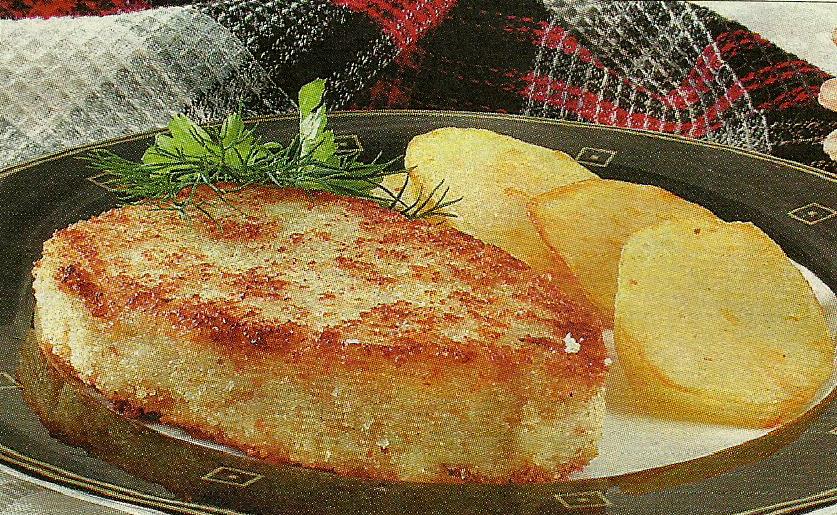 ТРЕБОВАНИЯ К КАЧЕСТВУ КОТЛЕТВнешний вид - сохранять форму, без трещин, покрыты поджаристой корочкой. Консистенция- однородная, без комков, рыхлые, сочные. Цвет - на разрезе от белого до серого. Вкус - свойственный продуктам.Условия и сроки хранения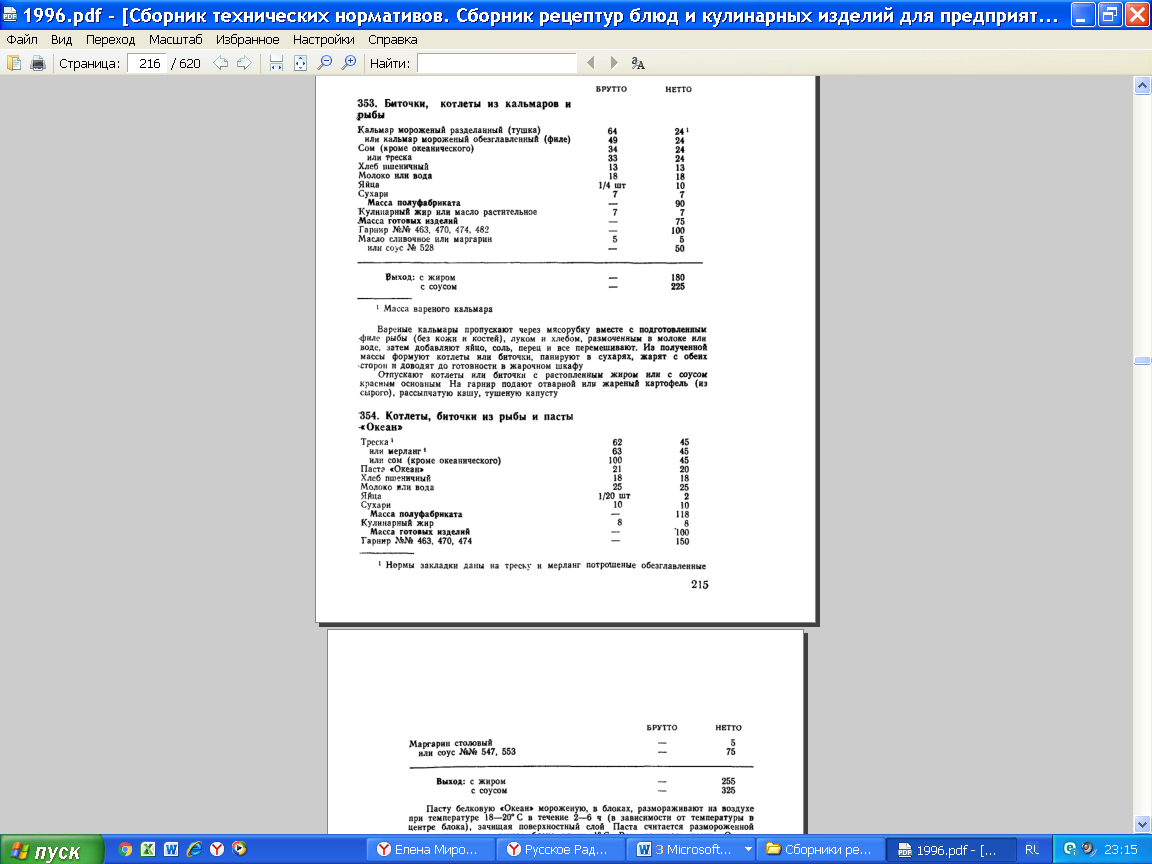 Дата27  мая среда  2020 г.Ф.и.о обучающегосяУчебная дисциплина УП.03 (учебная практика)Профессия35.01.23 Хозяйка (ин) усадьбыПреподавательМировова Елена ЛеоновнаПМ.03 Кулинарное приготовление пищи и контроль качества блюдПМ.03 Кулинарное приготовление пищи и контроль качества блюдРаздел 4.Приготовление блюд из  рыбыТема урока ТЕМА: "ПРИГОТОВЛЕНИЕ БЛЮД ИЗ МОРЕПРОДУКТОВ".Блюда из рыбной котлетной массы (котлеты, зразы, шницели, фрикадельки, пельмени), запеченные изделия, пироги24 часа -2, +2 С